POTWIERDZENIE PRZYJĘCIA ZLECENIA SPEDYCYJNEGO 			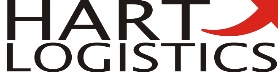 SZCZEGÓŁY ŁADUNKU:MIEJSCE ODPRAWY CELNEJ (JEŚLI DOTYCZY):WARUNKI PŁATNOŚCI:UWAGI DODATKOWE:WARUNKI WYKONANIA USŁUGIZLECENIODAWCA:(nazwa, adres, osoba kontaktowa, Tel., e-mail)NIP: SPEDYTOR:HART LOGISTICS SP. Z O. O. SP. K.
60-321 Poznań ul. Świerzawska 10
NIP: 7792413387 REGON: 302419700ZAŁADUNEK (NADAWCA)ROZŁADUNEK (ODBIORCA)(nazwa, dokładny adres, osoba kontaktowa, Tel., fax, e-mail)(nazwa, dokładny adres, osoba kontaktowa, Tel., fax, e-mail)DATA ZAŁADUNKU:DATA ROZŁADUNKU:NAZWA ŁADUNKU:WAGA BRUTTO:WAGA BRUTTO:ILOŚĆ, RODZAJ I WYMIARY OPAKOWAŃ (CM)CZY OPAKOWANIA MOŻNA PIĘTROWAĆCZY OPAKOWANIA MOŻNA PIĘTROWAĆTAKILOŚĆ, RODZAJ I WYMIARY OPAKOWAŃ (CM)CZY OPAKOWANIA MOŻNA PIĘTROWAĆCZY OPAKOWANIA MOŻNA PIĘTROWAĆNIEILOŚĆ, RODZAJ I WYMIARY OPAKOWAŃ (CM)ZLECAM ODPRAWĘ CELNĄ ZLECAM ODPRAWĘ CELNĄ TAKILOŚĆ, RODZAJ I WYMIARY OPAKOWAŃ (CM)ZLECAM ODPRAWĘ CELNĄ ZLECAM ODPRAWĘ CELNĄ NIEILOŚĆ, RODZAJ I WYMIARY OPAKOWAŃ (CM)KUBATURAKUBATURATOWAR WYMAGA TEMPERATURY KONTROLOWANEJTOWAR WYMAGA TEMPERATURY KONTROLOWANEJTAKNIEKLASA ADRKOD UNZLECAM UBEZPIECZENIE CARGOZLECAM UBEZPIECZENIE CARGOTAKNIEWARTOŚĆ FAKTUROWANA TOWARUODPRAWA CELNA:ODPRAWA IMPORTOWWA:CENANETTO+ VATTERMIN PŁATNOŚCI (DNI)WARUNKI HANDLOWE WG. INCOTERMS 2000Spedytor niniejszym potwierdza przyjęcie do realizacji zlecenia organizacji przewozu na warunkach określonych w niniejszym potwierdzeniu. Organizacja transportu polegać będzie w szczególności na wyborze przewoźnika do wykonania transportu oraz zawarcia z nim umowy przewozu w imieniu własnym Spedytora lecz na rzecz ZleceniodawcyDo podanych cen dolicza się podatek VAT w wysokości zgodnej z Ustawą z dnia 11.03.2004r. o podatku od towarów i usług z późniejszymi zmianami. Niniejszym Zleceniodawca oświadcza, że jest zarejestrowanym płatnikiem podatku od towarów i usług VAT, uprawnionym do otrzymywania  faktur VAT, oraz upoważniam Spedytora do wystawiania faktur VAT bez podpisu odbiorcyNależności za usługi Spedytora skalkulowanych w walucie obcej są równowartością w PLN i przelicza się według średniego kursu NBP z dnia poprzedzającego rozładunek. Termin płatności liczony jest od daty rozładunku. Spedytor oświadcza, iż posiada ubezpieczenie odpowiedzialności cywilnej spedytora (OCS) z sumą ubezpieczenia dostępną na stronie internetowej pod adresem http://hartlogistics.pl/uploads/files/SKMBT_C36020061811550.pdfSpedytor nie przyjmuje zleceń na zorganizowanie przewozu przesyłek o wartości wyższej niż określona w pkt 5, chyba że wartość przesyłki została Spedytorowi podana na etapie zawierania umowy. Niezastosowanie się do niniejszego postanowienia zwalnia Spedytora z odpowiedzialności za szkodę w przesyłce.O ile nic innego nie zostało uzgodnione w zleceniu, Spedytor nie przyjmuje zleceń na zorganizowanie przewozu następujących przesyłek:podlegających ustawie o systemie monitorowania drogowego i kolejowego transportu towarów podlegających ograniczeniom w obrocie z zagranicą w rozumieniu Ustawy z  29.11.2000 (Dz.U. 04.229.2315 ze zm.) oraz wydanymi na jej podstawie aktami wykonawczymi.towarów niebezpiecznychWynagrodzenie określone w niniejszej umowie przysługuje Spedytorowi niezależnie od tego, czy doszło zrealizowania umowy przewozu, jeśli w wyniku działań Spedytora doszło do jej zawarcia, a ewentualny brak realizacji wynika z przyczyn leżących po stronie Zleceniodawcy.W przypadku wskazania w zleceniu jako płatnika innego podmiotu niż Zleceniodawca, Zleceniodawca gwarantuje wykonanie płatności przez ten podmiot. W przypadku nieuiszczenia należności przez płatnika w terminie wynikającym z dokumentu księgowego, Zleceniodawca zobowiązuje się do uregulowania zaległości w terminie 3 dni roboczych od otrzymania wezwania wraz ze stosownym dokumentem księgowym.Na Zleceniodawcy ciążą wszystkie obowiązki, które w świetle przepisów prawa spoczywają na wysyłającym przesyłkę. W szczególności Zleceniodawca zobowiązany jest:zapewnić odpowiednie przygotowanie przesyłki do transportu, w tym zapewnić opakowanie, rozmieszczenie, etykietowanie i znakowanie towarów stosownie do obowiązujących przepisów i  właściwości towarów, w szczególności opakowanie powinno: być odpowiednio zamknięte, uniemożliwiające dostęp do zawartości przesyłki osobom niepowołanym; być odpowiednio wytrzymałe stosownie do wagi zawartości przesyłki; posiadać zabezpieczenia wewnętrzne, uniemożliwiające przemieszczanie się zawartości przesyłki; posiadać oznakowania świadczące o specjalnym charakterze przesyłki, takie jak: „ostrożnie szkło”, „góra/dół” (oznakowanie musi być dokonane przez nadawcę przed załadunkiem) oznakować jednostki transportowe, na których zabrania się piętrowania innych jednostek transportowychzapewnić prawidłowy załadunek i rozładunek przesyłki obejmujący również prawidłowe rozmieszczenie przesyłki w pojeździe w taki sposób, by umożliwić jej prawidłowy przewóz i zapewnić, że nie uszkodzi ona innych przesyłek w czasie przewozu, a także umożliwi wydanie jej bez ubytku i uszkodzenia odbiorcyprawidłowo wypełnić list przewozowy przekazać Spedytorowi wszelką dokumentację, zezwolenia i informacje niezbędne do realizacji usługi zgodnie ze zleceniem i wszelkimi obowiązujacymi przepisami, w tym w szczególności odpowiednią dokumentację celnąZleceniodawca ponosi na zasadzie ryzyka odpowiedzialność za szkody wyrządzone Spedytorowi i osobom trzecim wskutek:podania Spedytorowi zarówno w zleceniu jak i w innej korespondencji czy dokumentach niedokładnych, niekompletnych lub nieprawidłowych danych, w szczególności dotyczących ilości, wagi, wymiarów i właściwości przesyłki oraz jej opakowanianieprzekazania Spedytorowi dokumentacji, zezwoleń i informacji niezbędnych do realizacji usługinadania do przewozu przesyłki zawierającej towar opisany w pkt 7 bez poinformowania Spedytora o charakterze towaru i uzyskania jego zgody na przewóznieprawidłowego wypełnienia listu przewozowegoniewłaściwego opakowania przesyłkiwłaściwości przesyłkiczynności ładunkowych, w szczególności w zakresie załadunku, rozładunku i rozmieszczenia przesyłkiopóźnienia w załadunku lub rozładunku przesyłkibraku przesyłki na załadunkuZleceniodawca zobowiązany jest odmówić załadunku i niezwłocznie poinformować o tym Spedytora w przypadku stwierdzenia, że iż tabor nie spełnia warunków zawartej umowy spedycji, nie jest przystosowany do przewozu danego ładunku, a także gdy stan taboru nie zabezpiecza należycie przed utratą lub uszkodzeniem ładunku. W przypadku gdy załadunek wykonywany jest przez inny podmiot niż Zleceniodawca, Zleceniodawca zobowiązany jest poinformować i wyegzekwować od takiego podmiocie wykonanie powyższego obowiązku. Konsekwencje uchybienia powyższym obowiązkom obciążają Zleceniodawcę.Spedytor działa we własnym imieniu, ale na rzecz Zleceniodawcy. Spedytor zobowiązany jest do przeniesienia na Zleceniodawcę na jego żądanie wszystkich praw, które Spedytor uzyskał na jego rzecz w trakcie realizacji umowy spedycji.Spedytor nie ma obowiązku samodzielnego dochodzenia na rzecz Zleceniodawcy roszczeń wobec osób trzecich jak również podejmowania działań zmierzających do zawieszenia lub przerwania biegu terminu przedawnienia tych roszczeń.Spedytor nie jest zobowiązany do weryfikowania, czy dany przewóz wymaga dodatkowych dokumentów lub zezwoleń oraz czy przedłożone dokumenty są prawidłowe.Spedytor jest uprawniony do sprawdzenia, czy przedstawione mu w zleceniu dane takie jak dane adresowe odbiorcy, nadawcy, miejsca załadunku, wskazanych terminów podjęcia i dostarczenia są poprawne i wyczerpujące, jednak nie ma takiego obowiązku.Spedytor jest uprawniony do zweryfikowania prawdziwości podpisów i uprawnień osób podpisanych na zleceniach, zawiadomieniach, przelewach, przekazach lub innych dokumentach, jednak nie jest to jego obowiązkiem.W przypadku braku w zleceniu jednoznacznych, wystarczających i wykonalnych instrukcji lub szczególnych uzgodnień, Spedytor ma wolny wybór czasu, sposobu wysyłki, rodzaju przewozu i taryf. Spedytor w każdym wypadku uwzględniać powinien dobro towaru i interes Zleceniodawcy.W przypadku odmiennych ustaleń Spedytor nie jest zobowiązany do uwzględniania w umowie przewozu z przewoźnikiem deklaracji wartości przesyłki lub deklaracji specjalnego interesu w jej dostawie.Spedytor nie jest odpowiedzialny za skutki dodatkowych instrukcji udzielanych przez Zleceniodawcę bezpośrednio innym podmiotom uczestniczący w realizacji zlecenia.W przypadku braku zastrzeżeń Zleceniodawcy, Spedytor może realizować zlecenie wraz z innymi zleceniami, traktując powierzony mu towar jako przesyłkę zbiorczą lub drobnicową.O ile Spedytor inaczej nie postanowi, nie pełni on w niniejszej umowie roli przewoźnika umownego, w związku z czym jego dane nie powinny być ujęte w liście przewozowym. Niezgodne z postanowieniami niniejszego punktu wpisanie Spedytora do listu przewozowego nie wpływa na zakres jego odpowiedzialności.Przewoźnik działający na zlecenie Spedytora może odmówić przewozu rzeczy, których stan jest wadliwy lub opakowanie niedostateczne albo nie mających odpowiedniego opakowania.Poświadczenie odbioru przesyłki wydane przez odbiorcę bez konkretnych uwag w postaci wpisu w dokumenty przewozowe, co do ilości i jakości przesyłki, oznacza przyjęcie jej przez odbiorcę w stanie i ilościach wskazanych w dokumentach przewozowych.Spedytor ponosi na zasadzie winy, w tym winy w wyborze odpowiedzialność za szkody jakie mogą powstać w związku z działalnością Spedytora jako normalne następstwo działań bądź zaniechań, z zastrzeżeniem następujących postanowień:odpowiedzialność Spedytora ograniczona jest do wysokości wskazanej w Ogólnych Polskich Warunkach Spedycyjnych 2002Spedytor ponosi odpowiedzialność wyłącznie za szkodę w substancji przesyłki oraz odpowiedzialność za opóźnienie w jej dostarczeniu, przy czym odszkodowanie z tytułu opóźnienia nie może przekraczać jednokrotności wynagrodzenia SpedytoraZleceniodawca zobowiązany jest do pokrycia wszelkich dodatkowych kosztów związanych z realizacją przewozu nieprzewidzianych na etapie zawierania umowy, których konieczność pokrycia wynikła z przyczyn leżących po stronie Zleceniodawcy.W przypadku gdy z przyczyn leżących po stronie Zleceniodawcy dojdzie do przestoju w realizacji umowy przewozu tj. w szczególności opóźnienia w załadunku lub rozładunku przesyłki, Zleceniodawca zobowiązany będzie do zapłaty na rzecz Spedytora kary umownej w kwocie 200 EUR za każde 24 h opóźnienia.Zleceniodawca oświadcza, że zapoznał się z warunkami ubezpieczenia dostępnymi na stronie internetowej Spedytora, a także Ogólnymi Polskimi Warunkami Spedycyjnymi 2002 dostępnymi na stronie https://pisil.pl/opws-2002/ i akceptuje je. Zleceniodawca zobowiązuję się do zgłoszenia i doręczenia Spedytorowi  wszelkich  reklamacji i dokumentów uzasadniających reklamację w formie przewidzianej przepisami prawa  a dotyczących  wykonanej usługi i/lub stanu   towaru w terminie 6 dni licząc od daty dostawy towaru , pod rygorem utraty  prawa dochodzenia jakichkolwiek roszczeń  odszkodowawczych z tak określonego tytułu.Zgłoszenie reklamacyjne powinno być przekazane w formie elektronicznej na adres poczty elektronicznej reklamacje@hartlogistics.pl. Zgłaszający reklamację powinien w ciągu 7 dni od wysłania e-maila otrzymać potwierdzenie dostarczenie reklamacji. W przeciwnym wypadku uznaje się, że reklamacja nie została dostarczona.  Wynagrodzenie Spedytora nie może być potrącane z roszczeniami Zleceniodawcy. Zleceniodawca zobowiązany jest do zwrotu wszystkich niezbędnych   kosztów, które poniósł Spedytor przy wykonywaniu niniejszej umowyWszelkie spory mogące powstać na tle niniejszego zlecenia rozstrzygane będą przez właściwy rzeczowo sąd dla zleceniobiorcy.  Brak odrzucenia warunków określonych w niniejszym potwierdzeniu w ciągu 30 minut od dnia otrzymania tego potwierdzenia uważane będzie za akceptację tych warunków niezależnie od treści warunków przesłanych jako oferta Spedytorowi.OCHRONA I PRZETWARZANIE DANYCH OSOBOWYCH Jeżeli w związku z realizacją niniejszego zlecenia spedycyjnego dochodzi do przetwarzania danych osobowych, to zgodnie z art. 13 ust. 1 i 2 Ogólnego rozporządzenia o ochronie danych z dnia 27 kwietnia 2016 roku (dalej: RODO), informujemy, że administratorem danych osobowych, które mogą być przetwarzane jest spółka Hart Logistics sp. z o.o. sp. k. z siedzibą w Poznaniu przy ul. Świerzawskiej 10. Dane osobowe będą przetwarzane w celu wykonania łączącej strony umowy, tj. zlecenie spedycyjne (art. 6 ust. 1 lit. r RODO). Ew. odbiorcami danych osobowych, których przetwarzanie może mieć miejsce w ramach procesu mogą być administratorzy używanych przez Hart Logistics Sp. z o.o. sp.k. platform/ oprogramowania transportowo-spedycyjnego oraz inni uczestnicy procesu przewozu towaru (np. przewoźnik, czy też odbiorca). Ponadto grono odbiorców może być powiększone o podmioty przetwarzające dane, tj. m.in. podmiot obsługujący Hart Logistics sp. z o.o.sp.k. pod kątem rachunkowo-księgowym, podmiot świadczący usługi hostingu, obsługę prawną, czy też obsługa IT. Dane osobowe przetwarzamy przez okres niezbędny do prawidłowej realizacji zlecenia. Po zrealizowaniu zlecenia będziemy dalej archiwizowali dane osobowe w związku z obowiązkiem przechowania dokumentacji rachunkowej, czy też na potrzeby ew. zabezpieczenia roszczeń. Ponadto informujemy, że macie Państwo prawo żądania dostępu do danych osobowych, prawo do sprostowania danych, prawo żądania usunięcia lub ograniczenia przetwarzania danych oraz prawo wniesienia sprzeciwu wobec przetwarzania, a także prawo do przenoszenia danych. Macie Państwo także prawo wniesienia skargi do organu nadzorczego. Jeżeli w omawianym procesie pojawiają się operacje na danych osobowych, to oznacza, to, że ich podanie i dalsze przetwarzanie było i jest konieczne do realizacji zlecenia spedycyjnego. przetwarzanie było i jest konieczne do realizacji zlecenia spedycyjnego. (miejsce i data, czytelny podpis Spedytora)